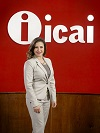 CLAVE/NIVEL DE PUESTOCComisionada • ICAI • 01 noviembre 2017-ActualTribunal de Conciliación y Arbitraje para los Trabajadores al Servicio del Estado y los Municipios de Coahuila.Junta Local de Conciliación y Arbitraje de Saltillo. Secretaria de Acuerdo y Trámite.Realizó las funciones que corresponden a la Unidad de Transparencia que establece la ley de la materia.Responsable de Área de Secretaria y Auditor Interno dentro del Comité de Calidad.Licenciatura en Derecho • Facultad de Jurisprudencia de la UAdeC.DIPLOMADOS Y CURSOS• Curso, Vicios Comunes en la Redacción de Sentencias, Técnicas, Sintaxis, Lenguaje y Ortografía. Poder Judicial.• Curso Procesos Concurrentes y Proceso Abierto. Facultad de Jurisprudencia.•Curso Inducción a la Calidad, impartido por la Secretaría de Fiscalización y Rendición de Cuentas. Participación en Congresos, Seminarios y encuentros•	Primer Congreso Nacional de Transparencia y Acceso a la Información, Equidad de Género y Grupos en Situación de VulnerabilidadSemana de la Transparencia, el Sistema Nacional de Transparencia, conferencia impartida por el Maestro Oscar Guerra Ford. Conferencia Políticas Públicas, la Transparencia y el acceso a la Información Gubernamental: Elementos para contribuir a la Cultura Democrática en México, impartida por Roberto Avalos Aguilar. Capacitación Información Pública. ICAI - Manejo del IUS. Facultad de Jurisprudencia. Valores y Ética del Servidor Público. Secretaría de la Función Pública. Capacitación de Auditores Internos impartido por la Secretaría de Fiscalización y Rendición de Cuentas. Herramientas Estadísticas Básicas para el Mejoramiento de la Calidad. SFP. Análisis y Solución de Problemas. SFP. Calidad en el Ambiente de Trabajo. SFP. Unificación de Criterios Actuarios. JLCA. Calidad en el Servicio. SFP. DIPLOMADOS Y CURSOS• Curso, Vicios Comunes en la Redacción de Sentencias, Técnicas, Sintaxis, Lenguaje y Ortografía. Poder Judicial.• Curso Procesos Concurrentes y Proceso Abierto. Facultad de Jurisprudencia.•Curso Inducción a la Calidad, impartido por la Secretaría de Fiscalización y Rendición de Cuentas. Participación en Congresos, Seminarios y encuentros•	Primer Congreso Nacional de Transparencia y Acceso a la Información, Equidad de Género y Grupos en Situación de VulnerabilidadSemana de la Transparencia, el Sistema Nacional de Transparencia, conferencia impartida por el Maestro Oscar Guerra Ford. Conferencia Políticas Públicas, la Transparencia y el acceso a la Información Gubernamental: Elementos para contribuir a la Cultura Democrática en México, impartida por Roberto Avalos Aguilar. Capacitación Información Pública. ICAI - Manejo del IUS. Facultad de Jurisprudencia. Valores y Ética del Servidor Público. Secretaría de la Función Pública. Capacitación de Auditores Internos impartido por la Secretaría de Fiscalización y Rendición de Cuentas. Herramientas Estadísticas Básicas para el Mejoramiento de la Calidad. SFP. Análisis y Solución de Problemas. SFP. Calidad en el Ambiente de Trabajo. SFP. Unificación de Criterios Actuarios. JLCA. Calidad en el Servicio. SFP. 